COUR SUPRÊME DU CANADAEntre :Gary Edward YelleAppelantetSa Majesté la ReineIntiméeTraduction française officielleCoram : La juge en chef McLachlin et les juges Abella, Rothstein, Cromwell et MoldaverR. c. Yelle, 2014 CSC 10, [2014] 1 R.C.S. 140Gary Edward Yelle	Appelantc.Sa Majesté la Reine	IntiméeRépertorié : R. c. Yelle2014 CSC 10No du greffe : 35361.2014 : 22 janvier.Présents : La juge en chef McLachlin et les juges Abella, Rothstein, Cromwell et Moldaver.en appel de la cour d’appel des territoires du nord-ouest	Droit criminel — Verdict raisonnable — Accusé inculpé d’agression sexuelle et d’avoir proféré des menaces — Verdict de culpabilité prononcé par le jury à l’égard de l’infraction moindre et incluse de voies de fait — Ce verdict est raisonnable compte tenu de la preuve photographique établissant hors de tout doute raisonnable la perpétration de voies de fait — La juge du procès n’était pas tenue dans les circonstances de faire une mise en garde relativement à la fiabilité du témoin — La décision de la juge du procès de donner des directives au sujet de l’infraction moindre et incluse de voies de fait commande la déférence eu égard à l’ensemble de la preuve. 	POURVOI contre un arrêt de la Cour d’appel des Territoires du Nord-Ouest (les juges Paperny, Martin et Charbonneau), 2013 NWTCA 2, [2013] N.W.T.J. No. 47 (QL), 2013 CarswellNWT 49, qui a confirmé la déclaration de culpabilité de voies de fait inscrite par la juge Shaner, 2012 NWTSC 46, [2012] N.W.T.J. No. 52 (QL), 2012 CarswellNWT 48.  Pourvoi rejeté.	Charles B. Davison, pour l’appelant.	Susanne Boucher et François Lacasse, pour l’intimée.	Version française du jugement de la Cour rendu oralement par[1]	La Juge en chef — Nous partageons l’opinion des juges majoritaires de la Cour d’appel selon laquelle le verdict n’était pas déraisonnable.  L’appel est par conséquent rejeté.	Jugement en conséquence.	Procureurs de l’appelant : Somba K’e Law Office, Yellowknife.	Procureur de l’intimée : Service des poursuites pénales du Canada, Yellowknife.Référence : R. c. Yelle, 2014 CSC 10, [2014] 1 R.C.S. 140Date : 20140122Dossier : 35361Motifs de jugement :(par. 1)La juge en chef McLachlin (avec l’accord des juges Abella, Rothstein, Cromwell et Moldaver)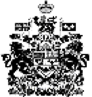 